Chcete nové auto? V júli si ho môžete kúpiť najvýhodnejšieŠKODA do konca júla rozdáva bonus na skladové vozidlá až do výšky 3 500 eurPri vozidlách na objednávku môžu zákazníci získať okrem 5-ročnej záruky a výhodného financovania aj bezplatný servis až na 5 rokov, bohatú výbavu, originálne príslušenstvo zdarma a finančný bonus navyšeŠKODA pri výmene starého auta za nové poskytuje výhodný výkupný bonus Bratislava 9. júl 2020 – Zvažujete kúpu nového auta alebo sa potrebujete kvalitne postarať o to staré? Vďaka letnej ponuke od ŠKODA AUTO Slovensko a širokej palete služieb vybavíte všetko výhodnejšie než kedykoľvek predtým. Len do konca júla máte možnosť od autorizovaných predajcov značky odchádzať s bonusom až 
do výšky 3 500 eur a ďalšou kopou výhod. Výhodné financovanie s možnosťou odkladu splátok až na 6 mesiacov, bohatá výbava zdarma či profesionálna starostlivosť na celých 5 rokov sú len zlomkom z nich. Toto leto sa nesie v znamení výhod a pohody. Ak ste zvažovali kúpu nového auta, teraz je ten správny čas. Máte jedinečnú možnosť investovať svoje peniaze do kúpy spoľahlivého a bezpečného vozidla, ktoré sa stane vaším silným partnerom na cestách na dlhé roky. ŠKODA AUTO Slovensko totiž prichádza so skvelou a zriedkavou ponukou, vďaka ktorej majú zákazníci možnosť značne ušetriť a vďaka profesionálnemu servisu si bezstarostne užívať jazdu vo svojom novom vozidle. Jednou z obrovských letných výhod je bonus na všetky skladové modely od 1 500 eur do 3 500 eur, ktorý si zákazníci môžu uplatniť na viac ako tisícku skladových vozidiel. Samozrejmosťou je výhodné financovanie 
na mieru – vybrať si môžete financovanie na tretinky, štvrtinky, či NaRovinu s úrokom 1,99 %. Financovanie ŠKODA ponúka teraz aj  možnosť odloženia splátok až o 6 mesiacov.Ak si aj nevyberiete z ponuky skladových vozidiel, nezúfajte. Auto si môžete vyskladať presne podľa vašich predstáv. Zapotíte sa len pri výbere z množstva výhod, ktoré ŠKODA prináša len do konca júla. Okrem výhodného financovania a 5-ročnej záruky, ktoré získate automaticky, si môžete znásobiť svoju radosť  vďaka programu 5 rokov pohody o ďalšie dva skvelé balíčky. Vyberať si môžete z troch unikátnych benefitov: bezplatného servisného balíka na 5 rokov, bezplatného rozšírenia svojej výbavy o bohatú výbavu akčného Paketu Plus, alebo si urobte radosť a vyberte si čokoľvek zo ŠKODA Originálneho príslušenstva. Zvoliť si môžete napríklad pneumatiky, strešný nosič, detskú autosedačku alebo iný doplnok v hodnote až do 750 eur (v závislosti od konkrétneho modelu). Iba toto leto môžete využiť ďalší benefit navyše. K celej kope výhod si pri kúpe nového auta môžete zvoliť aj finančný bonus od 500 eur
do 1000 eur.Stále málo? Ani to nie je všetkoOkrem toho máte možnosť výhodne sa zbaviť vášho starého vozidla a vyhnúť sa tak zdĺhavému hľadaniu kupcov či vypisovaniu inzerátov. ŠKODA totiž vykúpi vaše staré vozidlo a peniaze môžete využiť ako protihodnotu pri kúpe nového vysnívaného vozidla. Ak sa rozhodnete pre jeden z našich modelov, získate navyše ŠKODA výkupný bonus, a to až 
do výšky 2 400 eur v závislosti od modelu. Celkovo tak ušetríte nemalé peniaze. Bojíte sa nepríjemností? S tým si hlavu nelámteAk vám leto znepríjemnil „ťukanec“ na aute alebo iná poistná udalosť, nezúfajte. So službou ŠKODA Spoluúčasť tieto situácie vyriešite jednoduchšie. V autorizovaných servisoch ŠKODA vám okrem profesionálnej starostlivosti poskytnú aj unikátnu možnosť náhrady spoluúčasti. Po vyriešení poistnej udalosti vám autorizovaný servisný partner vystaví Poukaz o náhrade spoluúčasti, a to do výšky až 166 eur. Poukaz môžete použiť na autorizované servisné služby, ŠKODA Originálne dielce či príslušenstvo podľa vášho výberu po dobu jedného roka.Pre majiteľov vozidiel ŠKODA sú počas leta pripravené aj ďalšie výhody. Ak máte auto staršie ako 5 rokov a počas mesiacov júl a august nakúpite v autorizovanom servise ŠKODA Originálne dielce na opravu či servis vozidla v minimálnej hodnote 150 eur, automaticky získavate zľavu v hodnote 30 eur. Tú môžete využiť na nákup ďalších ŠKODA Originálnych dielcov, a to do konca tohto roka. Ako bonus navyše zákazník automaticky získava aj Šekovú knižku plnú zliav do výšky 20 % na vybrané ŠKODA Originálne dielce.Pripravený na leto v plnej výbaveKeď pôjdete svoje auto „prevetrať“ a vydáte sa na cesty či cyklovýlety, nezabudnite sa riadne vybaviť. S Akčnou ponukou príslušenstva na novom ŠKODA E-shope sa môžete spoľahnúť, že vaše auto dokonale prispôsobíte svojim potrebám, a to za akciové ceny. Či už potrebujete zreorganizovať úložný priestor, zvýšiť bezpečnosť pre vaše deti či domácich miláčikov alebo si len dopriať väčší komfort. Všetko príslušenstvo je navrhnuté a ušité presne na mieru a vďaka náročným testom sa môžete spoľahnúť na jeho kvalitu. Pre fanúšikov modelu novej Octavie sú navyše pripravené ďalšie novinky v podobe originálnych batohov, ponožiek či hodiniek.Pre ďalšie informácie, prosím, kontaktujte:Lenka Kalafut Lendacká, PR manager, ŠKODA AUTO Slovensko s.r.o.T +421 904 701 339lenka.kalafut.lendacka@skoda-auto.skFotografie k téme:ŠKODA AUTOtento rok oslavuje 125. výročie od svojho založenia v roku 1895, v období začiatkov individuálnej mobility, a je tak jednou z najstarších doteraz aktívnych automobiliek na svete, v súčasnosti ponúka zákazníkom 9 modelových radov osobných automobilov: CITIGO, FABIA, RAPID, SCALA, OCTAVIA, SUPERB, KAMIQ, KAROQ a KODIAQ, v roku 2019 dodala zákazníkom celosvetovo viac ako 1,24 milióna vozidiel, od roku 1991 patrí do koncernu Volkswagen, jedného z globálne najúspešnejších automobilových výrobcov. ŠKODA  AUTO v koncernovom zväzku samostatne vyrába a vyvíja popri vozidlách taktiež komponenty ako sú motory a prevodovky, prevádzkuje tri výrobné závody v Českej republike; vyrába v Číne, Rusku, na Slovensku a v Indii, väčšinou prostredníctvom koncernových partnerstiev, ďalej tiež na Ukrajine a v Kazachstane v spolupráci s lokálnymi partnermi, zamestnáva celosvetovo zhruba 42 000 pracovníkov a je aktívna na viac ako 100 trhoch,v rámci Stratégie 2025 prechádza transformáciou od výrobcu automobilov k „Simply Clever spoločnosti ponúkajúcej najlepšie riešenie mobility“.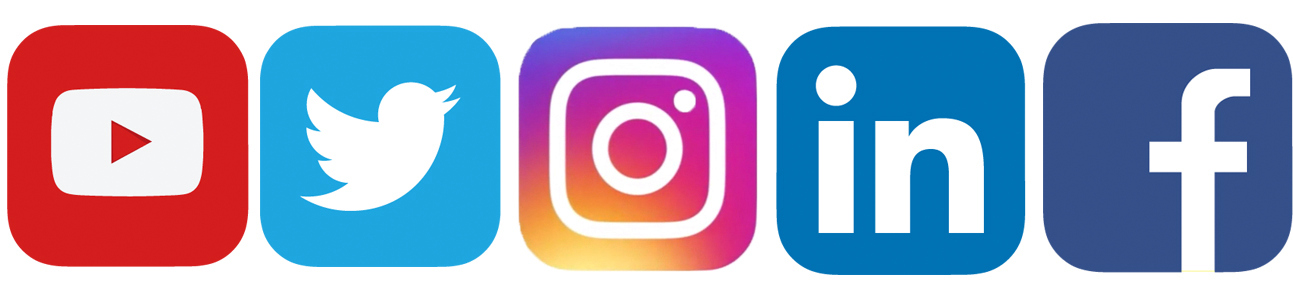 /SkodaAutoSK/SkodaAutoSK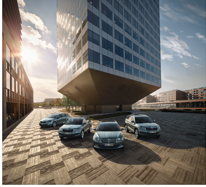 Teraz si môžete kúpiť auto ešte najvýhodnejšie!Jednou z obrovských letných výhod značky ŠKODA je bonus všetky skladové modely od 1 500 eur do 3 500 eur, ktorý si zákazníci môžu uplatniť na viac ako tisícku skladových vozidiel. Samozrejmosťou je výhodné financovanie na mieru či možnosť odloženia splátok.Download                                Zdroj: ŠKODA AUTO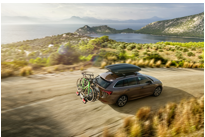 Teraz si môžete kúpiť auto ešte najvýhodnejšie!S Akčnou ponukou príslušenstva na novom ŠKODA E-shope sa môžete spoľahnúť, že vaše auto dokonale prispôsobíte svojim potrebám, a to za akciové ceny.Download                                Zdroj: ŠKODA AUTO